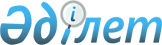 "Мемлекеттік мекемелер үшін бухгалтерлік құжаттама нысандарының альбомын бекіту туралы" Қазақстан Республикасы Қаржы министрінің міндетін атқарушысының 2011 жылғы 2 тамыздағы № 390 бұйрығына өзгерістер мен толықтырулар енгізу туралыҚазақстан Республикасы Қаржы министрінің 2017 жылғы 11 қыркүйектегі № 552 бұйрығы. Қазақстан Республикасының Әділет министрлігінде 2017 жылғы 19 қыркүйекте № 15719 болып тіркелді
      БҰЙЫРАМЫН:
      1. "Мемлекеттік мекемелер үшін бухгалтерлік құжаттама нысандарының альбомын бекіту туралы" Қазақстан Республикасы Қаржы министрінің міндетін атқарушысының 2011 жылғы 2 тамыздағы № 390 бұйрығына (Нормативтік құқықтық актілерді мемлекеттiк тiркеу тiзiлiмiнде № 7126 болып тіркелген, "Егемен Қазақстан" газетінде 2012 жылғы 5 маусымда № 292-297 (27371) жарияланған) мынадай өзгерістер енгізілсін:
      56, 58 және 64-қосымшалар осы бұйрыққа 1, 2 және 3-қосымшаларға сәйкес редакцияда жазылсын.
      2. Қазақстан Республикасы Қаржы министрлігінің Бухгалтерлік есеп және аудит әдіснамасы департаменті (А.Т. Бектұрова) заңнамада белгіленген тәртіппен:
      1) осы бұйрықтың Қазақстан Республикасы Әдiлет министрлiгiнде мемлекеттiк тiркелуін;
      2) осы бұйрықты мемлекеттік тіркеген күнінен бастап күнтізбелік он күн ішінде оның көшірмесін қағаз және электрондық түрде қазақ және орыс тілдерінде Қазақстан Республикасы нормативтік құқықтық актілерінің эталондық бақылау банкінде ресми жариялау және енгізу үшін "Республикалық құқықтық ақпараттық орталығы" шаруашылық жүргізу құқығындағы республикалық мемлекеттік кәсіпорнына жіберілуін;
      3) осы бұйрық мемлекеттік тіркелгеннен кейін күнтізбелік он күн ішінде мерзімді баспа басылымдарына ресми жариялауға оның көшірмесін жіберуді; 
      4) осы бұйрықтың Қазақстан Республикасы Қаржы министрлігінің интернет-ресурсында орналастырылуын қамтамасыз етсін.
      3. Осы бұйрық мемлекеттік тіркелген күнінен бастап қолданысқа енгізіледі.
      __________________________________________________________________________
                  Мемлекеттік мекеменің атауы (орталықтандырылған бухгалтерия) 5 мемориалдық ордер _______________ жыл
Жалақы мен шәкіртақы бойынша есептеу ведомостарының жиынтығы
      № 405 нысанның сырт жағы
      жалғасы
      Орындаушы ____________ _____ _______________________________
                  лауазымы қолы (тегі, аты, әкесінің аты (бар болса)
      Бас бухгалтер __________ _____________________________________
                       қолы               (тегі, аты, әкесінің аты (бар болса) 
      Ескерту: бірнеше есептесу-төлеу ведомостары жазылатын мемлекеттік мекемелерде, сондай-ақ орталық бухгалтерияларда бұл ведомостардың қорытындысы бойынша жиынтық есептесу ведомостары жасалады, мұның өзі жалақы жөніндегі мемориалдық ордер болып табылады, ол 3230 "Стипендианттарға қысқа мерзімдік кредиторлық берешек" және 3240 "Қызметкерлер алдындағы қысқа мерзімдік кредиторлық берешек" шоттары бойынша жүргізіледі. № 405 нысан бойынша жиынтық негізінде 5 мемориалдық ордерде 3121 "Жеке табыс салығы бойынша қысқа мерзімдік кредиторлық берешек" қосалқы шоты бойынша жеке табыс салығын ұстап қалу, 3152 "Міндетті әлеуметтік медициналық сақтандыруға жарналар бойынша қысқа мерзімді кредиторлық берешек" қосалқы шоты бойынша міндетті әлеуметтік медициналық сақтандыруға жарналарды ұстап қалу, 3122 "Әлеуметтік салық бойынша қысқа мерзімдік кредиторлық берешек" қосалқы шоты бойынша әлеуметтік салықты есептеу, 3141 "Мемлекеттік әлеуметтік сақтандыру қорына міндетті әлеуметтік аударымдар бойынша қысқа мерзімдік кредиторлық берешек" қосалқы шоты бойынша, 3151 "Міндетті әлеуметтік медициналық сақтандыруға аударымдар бойынша қысқа мерзімді кредиторлық берешек" қосалқы шоты бойынша міндетті әлеуметтік медициналық сақтандыруға есептеуі ұстап қалу, 3142 "Азаматтар үшін үкімет" мемлекеттік корпорациясына төленетін зейнетақы жарналары бойынша қысқа мерзімді кредиторлық берешек" қосалқы шоты бойынша міндетті зейнетақы жарналарын, 3244 "Уақытша жұмысқа жарамсыздық жөніндегі әлеуметтік жәрдемақы бойынша қызметкерлерге қысқа мерзімдік кредиторлық берешек" қосалқы бойынша уақытша жұмысқа жарамсыздық жөніндегі әлеуметтік жәрдемақыны есептеу және өзге де ұстап қалулар мен есептеулер жүргізіледі. Айдың аяғында қорытындылар шығарылды, олар № 308 "Бас журнал" нысаны бойынша кітапқа және талдамалы есеп тізілімдемесіне тиісті корреспонденцияда жазылады.
      __________________________________________________________________________
                      Мемлекеттік мекеменің атауы (орталықтандырылған бухгалтерия)
                       ______________ жылға карточка анықтама (Дербес шот)
      Тегі, есімі, әкесінің аты (бар болса)__________________________________________________
      Туған жылы мен айы______________________________________________________________
      ЖСН ___________________________________________________________________________
      Департамент, басқарма ___________________________________________________________
      Лауазымы ______________________________________________________________________
      Санат, дәреже____________________________________________________________________
      Әскери (арнайы) атақ_____________________________________________________________
      жалғасы 
      № 417-нысанның сырт жағы
      Демалыс бойынша ақпарат
      Ескерту: жұмыс істеушінің өткен кезеңдердегі жалақысы туралы деректерді алу үшін 3240 "Қызметкерлер алдындағы қысқа мерзімдік кредиторлық берешек" шоты бойынша № 417-нысанды карточка-анықтама (Жеке шот) жүргізіледі. № 417-нысанды карточка-анықтама (Жеке шот) әрбір жұмыс істеушіге жыл сайын ашылады. № 417-нысанды карточка-анықтамада (Жеке шот) жұмыскер туралы барлық деректер: айына жұмыс істеген күндері, демалыс және жұмысқа жарамсыздық парағы күндерінің саны, түрлері бойынша аударымдар (лауазымдық жалақы, демалыс ақысы, уақытша жұмысқа жарамсыздық бойынша, үстемеақы және қосымша ақы), ұсталымдардың сомасы мен атауы (міндетті зейнетақы аударымдары, жеке табыс салығы, міндетті әлеуметтік медициналық сақтандыруға жарналар және өзге ұсталымдар), сондай-ақ әлеуметтік сақтандыру әлеуметтік салық және міндетті әлеуметтік медициналық сақтандыру аударылым ай сайынғы сомасы көрсетіледі. № 417-нысанды анықтаманың сырт жағында демалысқа байланысты бұйрықтың нөмірі мен күні, демалыс күндерінің саны, демалысқа кеткен күні, демалыстың басталу және аяқталу күні, қандай кезеңге және демалыс түрі туралы толық ақпарат көрсетілген.
      __________________________________________________________________________
                  Мемлекеттік мекеменің атауы (орталықтандырылған бухгалтерия)
                         ______________ міндетті зейнетақы жарналарының
                              № _____ есепке алу карточкасы
      Тегі, есімі, әкесінің аты (бар болса)__________________________________________________
      ЖСН ___________________________________________________________________________
      Жылдың басындағы сальдо _______________ теңге _________ тиын
      Жылдың соныңдағы сальдо _______________ теңге _________ тиын
      Мемлекеттік мекеменің басшысы _____ ________________________________
                                     қолы  (тегі, есімі, әкесінің аты (бар болса)
      М.О.
      Бас бухгалтер ______ ____________________________________
                     қолы       (тегі, есімі, әкесінің аты (бар болса)
      Ескерту: жеке тұлғаның (мемлекеттік мекеме қызметкерінің) ұсталған және аударылған зейнетақы жарналары туралы толық ақпарат алу үшін 3142 "Азаматтар үшін үкіме" мемлекеттік корпорациясына төленетін зейнетақы жарналары бойынша қысқа мерзімді кредиторлық берешек" қосалқы шоты жөніндегі № 45 нысан бойынша карточка жүргізіледі. № 451 нысан карточкасы ай сайын жүргізіледі, есепті жылдың соңында барлық бағандар бойынша жиыны есептеледі және есепті жылдың соңына сальдо шығарылады. Жаңа жылы № 451 нысан бойынша жаңа карточканы ашу жүргізіледі.
					© 2012. Қазақстан Республикасы Әділет министрлігінің «Қазақстан Республикасының Заңнама және құқықтық ақпарат институты» ШЖҚ РМК
				
      Қазақстан Республикасының
Қаржы министрі

Б. Сұлтанов
Қазақстан Республикасы
Қаржы министрінің
2017 жылғы 11 қыркүйектегі
№ 552 бұйрығына
1-қосымшаҚазақстан Республикасының
Қаржы министрінің
міндетін атқарушысының
2017 жылғы 2 тамыздағы
№ 393 бұйрығына
56-қосымша№ 405 нысан
Шоттың/қосалқы

шоттың дебеті
Шоттың/қосалқы

шоттың кредиті
Сома, теңге
Есепті кезеңге жалақы, демалыс ақысы және сауықтыруға арналған жәрдемақы аударылды
7010
3241
Пайдаланылмаған демалыс бойынша резерв есебінен өткен кезеңге демалыс ақылары аударылды
3246
3241
…
8012
3241
Шәкіртақы аударылды
7020
3230
Уақытша еңбекке жарамсыздық бойынша әлеуметтік жәрдемақы аударылды
3244
3241
Уақытша еңбекке жарамсыздық бойынша аударылған әлеуметтік жәрдемақы сомасына әлеуметтік салықтың аударылған сомасын азайту
3122
3244
Ұсталған міндетті зейнетақы жарналар
3241
3142
Ұсталған жеке табыс салығы 
3241
3121
Ұсталған міндетті әлеуметтік медициналық сақтандыруға жарналар 
3241
3152
Сомасы:
депонирленген жалақы
3241
3243
…
Салым бойынша есепке аудару арқылы ұсталған
3241
3247
Ерікті сақтандыру шарттары бойынша ұсталды
3241
3248
Мүшелік кәсіподақ жарналарының сомасы аудару бойынша ұсталды
3241
3245
Банк ссудасы бойынша ұсталды
3241
3248
Орындаушы құжаттар мен басқа да ұсталымдар бойынша ұсталды
3241
3242
Әлеуметтік салық есептелді
7040
3122
…
Әлеуметтік аудару есептелді 
3122
3141
Міндетті әлеуметтік медициналық сақтандыруға аударымдар есептелді
7150
3151
Жиыны
Мекеме,бюджеттік жіктелімнің бағдарламасы, кіші бағдарламасы, ақылы қызметті іске асырудан түскен қаражат түрлері, қызмет көрсететін мемлекеттік мекемелердің атауы
№ ведомості
Есептелген
Есептелген
Есептелген
Есептелген
Есептелген
Есептелген
Есептелген
Есептелген
Есептелгеннің барлығы
Мекеме,бюджеттік жіктелімнің бағдарламасы, кіші бағдарламасы, ақылы қызметті іске асырудан түскен қаражат түрлері, қызмет көрсететін мемлекеттік мекемелердің атауы
№ ведомості
штаттық қызметкерлерге (жекеленген түрлері бойынша)
штаттық қызметкерлерге (жекеленген түрлері бойынша)
штаттық қызметкерлерге (жекеленген түрлері бойынша)
штаттан тыс қызметкерлерге
штаттан тыс қызметкерлерге
штаттан тыс қызметкерлерге
уақытша жұмысқа жарамсыздығы бойынша жәрдемдемақы
уақытша жұмысқа жарамсыздығы бойынша жәрдемдемақы
Есептелгеннің барлығы
Мекеме,бюджеттік жіктелімнің бағдарламасы, кіші бағдарламасы, ақылы қызметті іске асырудан түскен қаражат түрлері, қызмет көрсететін мемлекеттік мекемелердің атауы
№ ведомості
жиыны
ерекшелік бойынша
ерекшелік бойынша
жиыны
күндері
сома
1
2
3
4
5
6
7
8
9
10
11
Ұсталды
Ұсталды
Ұсталды
Ұсталды
Ұсталды
Ұсталды
Ұсталды
Ұсталғанның барлығы
Берілетін сома
Есептелген
Есептелген
Есептелген
Ұсталды
Ұсталды
Ұсталды
Ұсталды
Ұсталды
Ұсталды
Ұсталды
Ұсталғанның барлығы
Берілетін сома
әлеуметтік салық шығару
әлеуметтік аударылым
міндетті әлеуметтік медициналық сақтандыру аударылым
айдың бірінші жартысына аванс
міндетті зейнетақылық жарналар
жеке табыс салығы
орындаушылық құжаттар бойынша
міндетті әлеуметтік медициналық сақтандыруға жарналар
өзгелер
өзгелер
Ұсталғанның барлығы
Берілетін сома
әлеуметтік салық шығару
әлеуметтік аударылым
міндетті әлеуметтік медициналық сақтандыру аударылым
айдың бірінші жартысына аванс
міндетті зейнетақылық жарналар
жеке табыс салығы
орындаушылық құжаттар бойынша
міндетті әлеуметтік медициналық сақтандыруға жарналар
Ұсталғанның барлығы
Берілетін сома
әлеуметтік салық шығару
әлеуметтік аударылым
міндетті әлеуметтік медициналық сақтандыру аударылым
12
13
14
15
16
17
18
19
20
21
22
23Қазақстан Республикасы
Қаржы министрінің
2017 жылғы 11 қыркүйектегі
№ 552 бұйрығына
2-қосымшаҚазақстан Республикасының
Қаржы министрінің
міндетін атқарушысының
2017 жылғы 2 тамыздағы
№ 393 бұйрығына
58-қосымша№ 417 нысан
р/н 

№
Айы
Жұмыс істеген күндер саны
Есептелді
Есептелді
Есептелді
Есептелді
Есептелді
Есептелді
Есептелді
Есептелді
Есептелді
Есептелді
Есептелгеннің барлығы
р/н 

№
Айы
Жұмыс істеген күндер саны
лауазымдық жалақысы
демалыс
демалыс
сауықтыру үшін жәрдемақы
жарамсыздық парағы
жарамсыздық парағы
ұстемеақы
ұстемеақы
қосымша төлем
қосымша төлем
Есептелгеннің барлығы
р/н 

№
Айы
Жұмыс істеген күндер саны
лауазымдық жалақысы
күндері
сома
сауықтыру үшін жәрдемақы
күндері
сома
Есептелгеннің барлығы
1
2
3
4
5
6
7
8
9
10
11
12
13
14
…
Барлығы
Ұсталды
Ұсталды
Ұсталды
Ұсталды
Ұсталды
Ұсталды
Ұсталған-ның барлығы
Аударылды
Аударылды
Аударылды
Аударылды
міндетті зейнетақы жарналар
жеке табыс салығы
орындаушылық құжаттар бойынша
міндетті әлеуметтік медициналық сақтандыруға жарналар
өзгелер
өзгелер
Ұсталған-ның барлығы
ағымдағы шотқа
әлеуметтік салық шығару
әлеуметтік аударылым
міндетті әлеуметтік медициналық сақтандыру аударылым
міндетті зейнетақы жарналар
жеке табыс салығы
орындаушылық құжаттар бойынша
міндетті әлеуметтік медициналық сақтандыруға жарналар
Ұсталған-ның барлығы
ағымдағы шотқа
әлеуметтік салық шығару
әлеуметтік аударылым
міндетті әлеуметтік медициналық сақтандыру аударылым
15
16
17
18
19
20
21
22
23
24
25
Бұйрық шығарылған күні мен нөмірі
Демалыс түрі
Қай кезеңге
Демалыс күндерінің саны
Демалыс күндерінің саны
Кеткен күні
Демалыстың басталған күні
Демалыстын аяқталған күні
Ескерту
Бұйрық шығарылған күні мен нөмірі
Демалыс түрі
Қай кезеңге
негізгі
қосымша
Кеткен күні
Демалыстың басталған күні
Демалыстын аяқталған күні
Ескерту
1
2
3
4
5
6
7
8
9Қазақстан Республикасы
Қаржы министрінің
2017 жылғы 11 қыркүйектегі
№ 552 бұйрығына
3-қосымшаҚазақстан Республикасының
Қаржы министрінің
міндетін атқарушысының
2017 жылғы 2 тамыздағы
№ 393 бұйрығына
64-қосымша№ 451 нысан
Айы
Айдың басындағы сальдо
Айда ұсталды
Аударылды (төлеуге берілетін шоттың номірі, күні)
Айдың аяғындағы сальдо
…
Барлығы